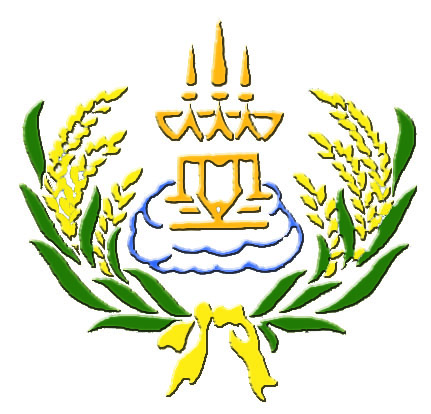 โครงการสอน (Course Syllabus)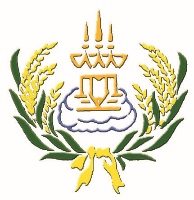 โครงการสอน (Course Syllabus)รายวิชา ................................................................................................. รหัสวิชา......................................ชั้น …………….......................เวลา ……..............ชั่วโมง / สัปดาห์  รวม .................... ชั่วโมง / ภาคเรียนคำอธิบายรายวิชาศึกษา  ..........................................................................................................................................................................................................................................................................................................................................................................................................................................................................................................................โดย ............................................................................................................................................................................................................................................................................................................................................................................................................................................................................................................................................เพื่อ......................................................................................................................................................................................................................................................................................................................................................ตัวชี้วัด/ผลการเรียนรู้1.  2.  3.  รวมทั้งหมด     ตัวชี้วัด/ผลการเรียนรู้กำหนดการสอน4. วิธีการจัดการเรียนการสอน	            จัดการเรียนการสอนโดยใช้วิธีการ ๕ steps คือ ๑. การตั้งคำถาม ๒.การแสวงหาความรู้สารสนเทศ ๓.สร้างองค์ความรู้ ๔.เรียนรู้เพื่อการสื่อสาร ๕.การตอบแทนสังคม นำความรู้ไปเผยแพร่ / ๕E 5. สื่อการสอน	1.      2.     แหล่งเรียนรู้6. การวัดผลและประเมินผล	การประเมินผลการเรียนของนักเรียน แบ่งเป็น 1. ตรวจใบงาน/ตรวจแบบฝึกหัด2. สังเกตพฤติกรรมการทำงานรายบุคคล3. สังเกตพฤติกรรมการทำงานกลุ่มโดยมีเกณฑ์การให้คะแนนดังนี้การให้คะแนนใบงาน/แบบฝึกหัด    สังเกตพฤติกรรมการทำงานรายบุคคลแบบประเมินพฤติกรรมการทำงานรายบุคคลลงชื่อ					ผู้ประเมินเกณฑ์การให้คะแนนรายบุคคลเกณฑ์การตัดสินคุณภาพสังเกตพฤติกรรมการทำงานกลุ่มแบบประเมินพฤติกรรมการทำงานกลุ่มกลุ่มที่…………...ชื่อกลุ่ม........................................................ลงชื่อ					ผู้ประเมิน	............/..................../............เกณฑ์การประเมินพฤติกรรมการทำงานกลุ่มเกณฑ์การตัดสินคุณภาพ7. การให้งาน/การบ้านที่มอบหมาย8. คุณลักษณะอันพึงประสงค์คุณลักษณะอันพึงประสงค์ ตามหลักสูตรแกนกลางการศึกษาขั้นพื้นฐาน พุทธศักราช 2551คุณลักษณะอันพึงประสงค์ทั้ง 8 ประการได้แก่1. รักชาติ ศาสน์ กษัตริย์2. ซื่อสัตย์สุจริต3. มีวินัย4. ใฝ่เรียนรู้5.  อยู่อย่างพอเพียง6.  มุ่งมั่นในการทำงาน7.  รักความเป็นไทย8.  มีจิตสาธารณะ9. การอ่าน คิดวิเคราะห์ สื่อความ	กำหนดเกณฑ์  การตัดสิน ระดับคะแนนการอ่าน  การคิดวิเคราะห์  และการเขียนเกณฑ์การตัดสินแบบบันทึกผลการประเมินการอ่าน  คิดวิเคราะห์และการเขียน ตามหลักสูตรแกนกลางการศึกษาขั้นพื้นฐาน 2551ชั้นมัธยมศึกษาศึกษาปีที่..................10. รายชื่อหนังสือ	1.      2. 11. แหล่งค้นคว้า/สืบค้นสัปดาห์ที่กิจกรรมการเรียนการสอนการวัด และประเมินผลหมายเหตุ1๒๓๔๕๖๗๘๙๑๐สอบกลางภาคสอบกลางภาคสอบกลางภาค๑๑๑๒๑๓๑๔๑๕๑๖๑๗๑๘๑๙๒๐สอบปลายภาคสอบปลายภาคสอบปลายภาควิธีการเครื่องมือเกณฑ์ตรวจใบงานใบงานร้อยละ 60 ผ่านเกณฑ์ตรวจแบบฝึกหัด แบบฝึกหัด ร้อยละ 60 ผ่านเกณฑ์สังเกตพฤติกรรมการทำงานรายบุคคลแบบสังเกตพฤติกรรมการทำงานรายบุคคลระดับคุณภาพ 2 ผ่านเกณฑ์สังเกตพฤติกรรมการทำงานกลุ่มแบบสังเกตพฤติกรรมการทำงานกลุ่มระดับคุณภาพ 2 ผ่านเกณฑ์ที่ชื่อ-สกุลผู้รับการประเมินการแสดงความคิดเห็นการแสดงความคิดเห็นการแสดงความคิดเห็นการแสดงความคิดเห็นการยอมรับฟังความคิดเห็นของผู้อื่นการยอมรับฟังความคิดเห็นของผู้อื่นการยอมรับฟังความคิดเห็นของผู้อื่นการยอมรับฟังความคิดเห็นของผู้อื่นการทำงานตามหน้าที่ที่ได้รับมอบหมายการทำงานตามหน้าที่ที่ได้รับมอบหมายการทำงานตามหน้าที่ที่ได้รับมอบหมายการทำงานตามหน้าที่ที่ได้รับมอบหมายความมีน้ำใจความมีน้ำใจความมีน้ำใจความมีน้ำใจการตรงต่อเวลาการตรงต่อเวลาการตรงต่อเวลาการตรงต่อเวลารวม20คะแนนที่ชื่อ-สกุลผู้รับการประเมิน43214321432143214321รวม20คะแนน12ระดับคุณภาพคะแนนดีมาก4ดี3พอใช้2ปรับปรุง1ช่วงคะแนนระดับคุณภาพ16-20ดีมาก14-15ดี10-13พอใช้ต่ำกว่า 10ปรับปรุงที่ชื่อ-สกุลผู้รับการประเมินการวางแผนการปฏิบัติงานการวางแผนการปฏิบัติงานการวางแผนการปฏิบัติงานการวางแผนการปฏิบัติงานความรับผิดชอบต่อหน้าที่ความรับผิดชอบต่อหน้าที่ความรับผิดชอบต่อหน้าที่ความรับผิดชอบต่อหน้าที่การมีสวนรวมการมีสวนรวมการมีสวนรวมการมีสวนรวมการรับฟงความคิดเห็นของผู้อื่นการรับฟงความคิดเห็นของผู้อื่นการรับฟงความคิดเห็นของผู้อื่นการรับฟงความคิดเห็นของผู้อื่นการตรงต่อเวลาการตรงต่อเวลาการตรงต่อเวลาการตรงต่อเวลารวม20คะแนนที่ชื่อ-สกุลผู้รับการประเมิน43214321432143214321รวม20คะแนน1234567รายการการประเมินเกณฑ์การให้คะแนนเกณฑ์การให้คะแนนเกณฑ์การให้คะแนนเกณฑ์การให้คะแนนรายการการประเมิน43211. การวางแผน
การปฏิบัติงานมีขั้นตอนการจัดตําแหนงหนาที่ครบถวนมีขั้นตอนการจัดแตตําแหนง
หนาที่ขาด 1 
ตําแหนงมีขั้นตอนการจัดแตตําแหนง
หนาที่ขาด 2 
ตําแหนงมีขั้นตอนการจัดแตตําแหนง
หนาที่ขาด 3 
ตําแหนง2. ความรับผิดชอบ
ต่อหน้าที่ทุกคนมีหนาที่และความรับผิดชอบตอ
หนาที่ของตนมีผูมีหนาที่ แตไมรับผิดชอบ 1 คนมีผูที่มีหนาที่แตไมรับผิดชอบ 2 คนมีผูมีหนาที่แตไม่รับผิดชอบ 3 คน3. การมีสวนรวมทุกคนมีสวนรวมในการปฏิบัติงานกลุมขาดความรวมมือในกลุม 1 คนขาดความรวมมือในกลุม 2 คนขาดความรวมมือในกลุม 3 คน4. การรับฟง
ความคิดเห็นของผู้อื่นทุกคนรับฟงความคิดเห็นซึ่งกันและกันภายในกลุมรอยละ 80 ของ
กลุมรับฟงความคิดเห็นซึ่งกันและกันรอยละ 60 ของ
กลุมรับฟงความคิดเห็นซึ่งกันและกันรอยละ 40 ของ
กลุมรับฟงความคิดเห็นซึ่งกันและกัน5. การตรงต่อเวลาเสร็จตามกําหนดและผลงานมีคุณภาพเสร็จชากวา
กําหนด 5 นาทีและผลงาน
มีคุณภาพเสร็จชากวา
กําหนด 7 นาทีและผลงาน
มีคุณภาพเสร็จชากวา
กําหนด 10 นาทีและผลงาน
มีคุณภาพช่วงคะแนนระดับคุณภาพ16-20ดีมาก14-15ดี10-13พอใช้ต่ำกว่า 10ปรับปรุงสัปดาห์ที่รายการรูปแบบของงานวันที่มอบหมายกำหนดส่งคะแนนลำดับความสำคัญงานเดี่ยว/งานกลุ่ม/5ระดับผลการประเมินความหมายช่วงคะแนนช่วงคะแนนช่วงคะแนนระดับผลการประเมินความหมายการอ่าน (30)การคิดวิเคราะห์ (40)การเขียน (30)3มีความสามารถในระดับดีเยี่ยม24-3031-4024-302มีความสามารถในระดับดี16-2321-3016-231ผ่านเกณฑ์การประเมิน9-1511-209-150ควรปรับปรุง1-81-101-8ระดับผลการประเมินความหมายช่วงคะแนน (ร้อยละ)3มีความสามารถในระดับดีเยี่ยม86-1002มีความสามารถในระดับดี70-851ผ่านเกณฑ์การประเมิน50-690ควรปรับปรุง0-49จำนวนนักเรียนทั้งหมดมาตรฐานการอ่าน คิด วิเคราะห์ และเขียนสรุปผลการประเมินสรุปผลการประเมินสรุปผลการประเมินสรุปผลการประเมินหมายเหตุจำนวนนักเรียนทั้งหมดมาตรฐานการอ่าน คิด วิเคราะห์ และเขียนจำนวนนักเรียนที่ได้รับระดับผลการประเมินจำนวนนักเรียนที่ได้รับระดับผลการประเมินจำนวนนักเรียนที่ได้รับระดับผลการประเมินจำนวนนักเรียนที่ได้รับระดับผลการประเมินหมายเหตุจำนวนนักเรียนทั้งหมดมาตรฐานการอ่าน คิด วิเคราะห์ และเขียนดีเยี่ยมดีผ่านควรปรับปรุงหมายเหตุ.............คน1.  การอ่าน.............คน2.  การคิดวิเคราะห์.............คน3.  การเขียน